Руководствуясь статьей 43 Устава Киржачского района, Совет народных депутатов Киржачского района Владимирской областиРЕШИЛ:Внести в Устав Киржачского района следующие изменения и дополнения:	1) в статье 6:а) часть 1 дополнить пунктом 7.1 следующего содержания:«7.1) обеспечение первичных мер пожарной безопасности в границах Киржачского района за границами городского и сельских населенных пунктов;»;б) в пункте 32 части 1 слова ", проведение открытого аукциона на право заключить договор о создании искусственного земельного участка" исключить;в) в пункте 19 части 4 слова ", проведение открытого аукциона на право заключить договор о создании искусственного земельного участка" исключить;г) часть 4 дополнить пунктами 24, 25 следующего содержания:	«24) принятие решений о создании, об упразднении лесничеств, создаваемых в их составе участковых лесничеств, расположенных на землях населенных пунктов сельских поселений, установлении и изменении их границ, а также осуществление разработки и утверждения лесохозяйственных регламентов лесничеств, расположенных на землях населенных пунктов сельских поселений; 25) осуществление мероприятий по лесоустройству в отношении лесов, расположенных на землях населенных пунктов сельских поселений.»;2) часть 1 статьи 6.1 дополнить пунктом 19 следующего содержания:«19) создание муниципальной пожарной охраны.»;3) абзац второй части 3 статьи 26 признать утратившим силу;4) в статье 28:а) часть 1.1 изложить в следующей редакции:«1.1. Глава Киржачского района не может одновременно исполнять полномочия депутата представительного органа муниципального образования, за исключением случаев, установленных Федеральным законом от 06 октября 2003 года № 131-ФЗ «Об общих принципах организации местного самоуправления в Российской Федерации», иными федеральными законами.»;б) в части 8 слова «членом Совета Федерации Федерального Собрания» заменить словом «сенатором», слова «муниципальные должности муниципальной службы» заменить словами «должности муниципальной службы, если иное не предусмотрено федеральными законами.»;5) В статье 34:а) дополнить пунктом 9.1 следующего содержания:«9.1) обеспечение первичных мер пожарной безопасности в границах Киржачского района за границами городского и сельских населенных пунктов;»;б) в пункте 37 слова ", проведение открытого аукциона на право заключить договор о создании искусственного земельного участка" исключить;в) в пункте 58 слова ", проведение открытого аукциона на право заключить договор о создании искусственного земельного участка" исключить;г) дополнить новым пунктом 70 следующего содержания:«70) принятие решений о создании, об упразднении лесничеств, создаваемых в их составе участковых лесничеств, расположенных на землях населенных пунктов сельских поселений, установлении и изменении их границ, а также осуществление разработки и утверждения лесохозяйственных регламентов лесничеств, расположенных на землях населенных пунктов сельских поселений;»;д)  дополнить пунктом 71 следующего содержания:«71) осуществление мероприятий по лесоустройству в отношении лесов, расположенных на землях населенных пунктов сельских поселений;»;е) пункт 70 действующей редакции считать пунктом 72. 2. Решение вступает в силу после его опубликования в газете «Красное знамя».СОВЕТ НАРОДНЫХ ДЕПУТАТОВ КИРЖАЧСКОГО РАЙОНА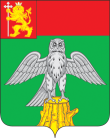 ВЛАДИМИРСКОЙ ОБЛАСТИРЕШЕНИЕСОВЕТ НАРОДНЫХ ДЕПУТАТОВ КИРЖАЧСКОГО РАЙОНАВЛАДИМИРСКОЙ ОБЛАСТИРЕШЕНИЕСОВЕТ НАРОДНЫХ ДЕПУТАТОВ КИРЖАЧСКОГО РАЙОНАВЛАДИМИРСКОЙ ОБЛАСТИРЕШЕНИЕСОВЕТ НАРОДНЫХ ДЕПУТАТОВ КИРЖАЧСКОГО РАЙОНАВЛАДИМИРСКОЙ ОБЛАСТИРЕШЕНИЕСОВЕТ НАРОДНЫХ ДЕПУТАТОВ КИРЖАЧСКОГО РАЙОНАВЛАДИМИРСКОЙ ОБЛАСТИРЕШЕНИЕСОВЕТ НАРОДНЫХ ДЕПУТАТОВ КИРЖАЧСКОГО РАЙОНАВЛАДИМИРСКОЙ ОБЛАСТИРЕШЕНИЕСОВЕТ НАРОДНЫХ ДЕПУТАТОВ КИРЖАЧСКОГО РАЙОНАВЛАДИМИРСКОЙ ОБЛАСТИРЕШЕНИЕ№О внесении изменений и дополнений в Устав Киржачского районаО внесении изменений и дополнений в Устав Киржачского районаО внесении изменений и дополнений в Устав Киржачского района           Глава Киржачского районаА.Н. Доброхотов